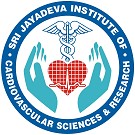 SRI JAYADEVA INSTITUTE OF CARIDOVASCULAR SCIENCES & RESEARCH (Govt. of Karnataka – Reg. Autonomous Institute) Bannerghatta Road, 9th Block Jayanagar, Bangalore – 560069 www.jayadevacardiology.com   Phone: 22977500/261 (AFFILIATED TO RAJIV GANDHI UNIVERSITY OF HEALTH SCIENCES, KARNATAKA) PROSPECTUS FOR FELLOWSHIP  IN NON INVASIVE CARDIOVASCULAR IMAGING AUGUST-2020 SRI JAYADEVA INSTITUTE OF CARDIOVASCULAR SCIENCES & RESEARCH BANNERGHATTA ROAD, BANGALORE - 560 069. FELLOWSHIP IN – NON INVASIVE CARDIOVASCULAR IMAGING(Recognized by Rajiv Gandhi University of Health Sciences) Objective: To provide an intense, structured cardiovascular imaging training program for eligible radiology candidates, so as to enable the trainee to become clinically competent and to consistently interpret the results of cardiovascular CT and MRI accurately and reliably. Duration of Course: 12 months (full time work as per RGUHS guidelines and not permitted to work elsewhere) Eligibility: MD/DNB/ DMRD – in Radiology Preferably with 1-2 years of experience NRI (Foreign) Candidates must have MCI Registration Certificate              Selection: Candidates will be selected by a 4 member panel (Approved by      RGUHS)  If necessary, entrance test will be conducted. 	 Fees & Stipend: Fees 			: Rs.47, 310/-   Monthly   stipend       	     : Rs.60, 000/- per month   Note to the In-service Candidates:  In-service candidates should apply through Head of the Parent Department along with No-objection certificate. If the candidate is selected, he/she must submit Relieving order from the Parent Department at the time of admission unless working in the same institute.  No stipend will be paid for In-service Candidates.  	Experience: 1 year Post MD/DNB or 2 Years Post DMRD.  Course contents: Cardiac MRI, CT & Vascular and non-vascular ultrasounds.Research project.  Training includes: Cardiac MRI Protocoling, acquisition & Reporting.  Cardiac CT Protocoling, acquisition & Reporting. Performing vascular and non-vascular ultrasounds.One original article to be published at the end of the year.  Subject seminars, Journal Clubs and Case presentations.  Option to observe and understand adult and pediatric echocardiography and its indications compared with CT and MRI in relevant conditions. Option to observe and understand nuclear medicine studies and its indications compared with CT and MRI in relevant conditions. Exposure to multidisciplinary team meetings   Conference presentations Six months internal assessment Final certifying examination (Clinical and Practical) (Examiners- National Faculty) Documents required at Interview: (Original and 1 set of   Photostat copies) 10th Marks card for age proof UG/PG Marks Card UG/PG Degree Certificates Medical Registration Certificate Proof of address (Aadhar Card, Voter ID, Passport, Or Driving license) Experience Certificate if any. Application of in-service candidates should be routed through Proper channel only. MCI Registration Certificate in case of NRI Candidates 5 Passport size photos  	Calendar of events: Application Issue Date  	 	 	                   : 01/09/2020  	Last date for receipt of filled application 	 	: 20/09/2020        Interview date for eligible candidates                   : 24/09/2020          Last date of Admission                                        : 30/09/2020  Course Commence from                                      : 01/10/2020 Course Duration  	 	 	 	: 12 months Office Working days & time: Monday to Saturday: 9.30 AM to 4.30 PM  Address:  Sri Jayadeva Institute of Cardiovascular Sciences & Research,  9th Block, Jayanagar,     	Bannerghatta Road, Bangalore-69.  Contact Phone No.: 080 – 22977500/261 …………………….